PennDel Royal Ranger Adult Event Clearance	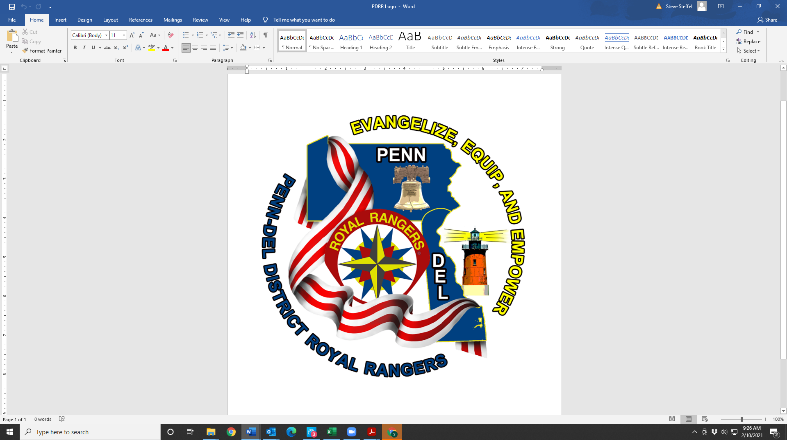 Name:___________________________________________Date:___________________Address: ____________________________________________ Tel.: ________________	    _________________________________   Email: _________________________Please include questionnaire, and background checks in a single scanned document to: PennDel Royal Rangers clearanceforms@pdrangers.org    Label the Attachment File:  Last Name, First Name – Background Check Date (yyyy-mm-dd).   Clearance must be current.Adults Questions on Attending a Royal Ranger event & PhotosHave you ever been questioned or disciplined about your conduct with children? If yes, explain.  _______________________________________________________________________________________________I agree with the policy of never being alone with non-family boys or girls and following the two adult rule when spending time with non-family boys or girls _______I consent to event photos and/or video images including me for use by the PennDel Royal Rangers _______Adult Signature and Date: ____________________________________   __________________Background Check Certification – Coming withOutpost #: _____________________    Church Name: _______________________________________		Tel.: ________________Address:           _______________________________________		Email: ___________________________                           _______________________________________Include the following background check records with this questionnaire.  The expiration date is the earliest date a renewal is due.   [For DE – National & State (DE Health & Human Services) Criminal Background checks]   PA or DE State Police Request for Criminal Records Department of Human Services Child Abuse History ClearanceFederal Criminal History Record Information (CHRI) – FBI Report (If not living in PA for over 10 consecutive yrs.)Or If living in PA 10 or more consecutive years, Resident Affidavit =================================================================================================Reference – Filled out by Ranger Leader Acquaintance	RR Leader Name: _______________________________  Yes/No:  Leader Form on file with District? _______(Please Print)How long have you been acquainted with the applicant?  What is your relationship with the applicant?  ______________________________________________________________________________________________________  To your knowledge, has the applicant ever been convicted of a criminal offense, child abuse or molestation?  Any reason they should not be at an event with other children?    □YES  □NO    If yes, please explain.  ______________________________________________________________________________________________________Signature:  ____________________________________	Print Name: ____________________________________ 